An die Teilnehmerinnen der Umfrage „der Einfluss von COVID 19-Pandemie auf Unternehmehrinnen/weibliche Soloselbständigen“Allgemeine Informationen und Einwilligungserklärung für die Umfrage „der Einfluss von COVID 19-Pandemie auf Unternehmehrinnen/weibliche Soloselbständigen“HintergrundDie letzten Monate haben uns allen vor Augen geführt, was plötzlich mit uns und unseren Existenzen in Zeiten einer Krise geschehen kann. Die Corona-Pandemie hat unser Leben grundlegend verändert. Deutlich wurde, dass in dieser Zeit, die wirtschaftlichen Kosten und sozialen Umstände Frauen in besonderem Maße trifft. Das Büro für Wirtschaftsförderung des Bezirksamts Pankow von Berlin zielt mit dieser Studie zu erforschen, wie die Corona-Pandemie und die Lock Downs die Unternehmerinnen und weibliche Soloselbständigen beruflich beeinflusst haben. Die Ergebnisse dieser Studie können dazu führen, dass branchenspezifischen Strategien entwickelt werden, welche den Herausforderungen der (zukünftige) Krise zu begegnen. Teilnahme ist freiwilligDie Teilnahme an dieser Befragung ist freiwillig. Die Freiwilligkeit der Teilnahme beinhaltet auch das Recht, einzelne Fragen zu beantworten, andere aber nicht. Alle von Ihnen gemachten Angaben werden anonymisiert gespeichert und ausgewertet. Die erhobenen Daten lassen keinerlei Rückschlüsse auf Ihre Person zu. Selbstverständlich werden alle Angaben streng vertraulich behandelt. Die Ergebnisse der Umfrage werden ausschließlich in anonymisierter Form, d.h. ohne Verweis auf Einzelpersonen, öffentlich verfügbar gemacht. Verwendung von erhobenen Daten in Veröffentlichungen von Bezirksamt PankowDas Büro für Wirtschaftsförderung vom Bezirksamt Pankow in Berlin veröffentlicht seine Forschungsergebnisse in der Form von Berichten oder Artikeln in Fachzeitschriften, die sowohl online als auch in Papierform veröffentlicht werden. Die Veröffentlichungen können weltweit gelesen werden. KontaktpersonWenn Sie Fragen, Bedenken oder Zweifel haben, scheuen Sie sich bitte nicht, sich an uns zu wenden:Frau Nadine ThomasBüro für WirtschaftsförderungTel.: +49 30 90295-6703Mail: nadine.thomas@ba-pankow.berlin.deEinwilligungs- und DatenschutzerklärungIch willige ein, dass das Bezirksamt Pankow von Berlin, Büro für Wirtschaftsförderung, folgende personenbezogene Daten von mir verarbeitet.Alter und FamilienstatusDie Verarbeitung erfolgt zum ZweckeWissenschaftliche Forschung und nationale politische BerichteDas Büro für Wirtschaftsförderung vom Bezirksamt Pankow von Berlin pseudonymisiert die personenbezogenen Daten und veröffentlicht diese zu Forschungszwecken in Fachzeitschriften und elektronischen Medien (ggf. weitere Aufzählungen).Die personenbezogenen Daten werden im Einklang mit den Bestimmungen der europäischen Datenschutz-Grundverordnung (DSGVO), dem Bundesdatenschutzgesetz (BDSG), dem Berliner Datenschutzgesetz (BlnDSG) sowie anderer Datenschutzgesetze verarbeitet.EinwilligungMit der Zustimmung erteile ich meine Einwilligung zur Verarbeitung meiner personenbezogenen Daten für den vorgenannten Zweck. Die Erhebung, Verarbeitung und Nutzung meiner oben genannten Daten erfolgt auf freiwilliger Basis.Die Datenschutzerklärung wurde mir heute persönlich ausgehändigt. Den Inhalt der Datenschutzerklärung habe ich zur Kenntnis genommen.Berlin, den __________________________________________________		______________________________(Vorname und Nachname in Druckbuchstaben)			(Unterschrift)Gemäß den Vorgaben der Art. 13, 14 und 21 der Datenschutz-Grundverordnung (DSGVO) informieren wir Sie hiermit über die Verarbeitung Ihrer personenbezogenen Daten sowie Ihre diesbezüglichen Datenschutzrechte. Um zu gewährleisten, dass Sie in vollem Umfang über die Verarbeitung Ihrer personenbezogenen Daten im Rahmen der Bearbeitung Ihres Anliegens informiert sind, nehmen Sie bitte nachstehende Information zu Kenntnis.1. VERANTWORTLICHE STELLE IM SINNE DES DATENSCHUTZRECHTSBezirksamt Pankow von Berlin, Breite Str. 24a - 26, 13187 Berlin; Postanschrift: 13062 Berlin, Postfach 730 113; Tel. 030 / 90295 - 0; E-Mail: poststelle@ba-pankow.berlin.de2. KONTAKTDATEN UNSERES DATENSCHUTZBEAUFTRAGTENHerr Hube, Bezirksamt Pankow von Berlin, Breite Str. 24a – 26, 13187 Berlin; 030 / 90295 – 2791E-Mail: datenschutz@ba-pankow.berlin.de3. ZWECKE UND RECHTSGRUNDLAGEN DER VERARBEITUNGDie Verarbeitung der personenbezogenen Daten erfolgt zu Forschungszwecken.Wir verarbeiten Ihre personenbezogenen Daten im Einklang mit den Bestimmungen der europäischen Datenschutz-Grundverordnung (DSGVO) und anderer Datenschutzgesetze. Die Rechtmäßigkeit der Verarbeitung erfolgt auf Basis Ihrer Einwilligung nach Art. 6 Abs. 1 lit. a DSGVO.Eine erteilte Einwilligung kann jederzeit mit Wirkung für die Zukunft widerrufen werden (s. Ziffer 9 dieser Datenschutzinformation).4. KATEGORIEN PERSONENBEZOGENER DATENWir verarbeiten nur solche Daten, die im Zusammenhang mit dem genannten Zwecken stehen. Dies sind Alter und Familienstatus.5. EMPFÄNGER DER DATENWir geben Ihre personenbezogenen Daten pseudonymisiert  weiter an6. DAUER DER DATENSPEICHERUNGDie Daten werden gelöscht, wenn sie für die Zwecke, für die sie erhoben oder auf sonstige Weise verarbeitet wurden, nicht mehr notwendig sind, spätestens jedoch nach fünf Jahren.7. IHRE RECHTEJede betroffene Person hat das Recht auf Auskunft nach Art. 15 DSGVO, das Recht auf Berichtigung nach Art. 16 DSGVO, das Recht auf Löschung nach Art. 17 DSGVO, das Recht auf Einschränkung der Verarbeitung nach Art. 18 DSGVO, das Recht auf Mitteilung nach Art. 19 DSGVO sowie das Recht auf Datenübertragbarkeit nach Art. 20 DSGVO. Darüber hinaus besteht ein Beschwerderecht bei der Berliner Beauftragten für Datenschutz und Informationsfreiheit, Friedrichstr. 219, 10969 Berlin (Aufsichtsbehörde), wenn Sie der Ansicht sind, dass die Verarbeitung Ihrer personenbezogenen Daten nicht rechtmäßig erfolgt. Das Beschwerderecht besteht unbeschadet eines anderweitigen verwaltungsrechtlichen oder gerichtlichen Rechtsbehelfs.Soweit die Verarbeitung von Daten auf Grundlage Ihrer Einwilligung erfolgt, sind Sie nach Art. 7 DSGVO berechtigt, die Einwilligung in die Verwendung Ihrer personenbezogenen Daten jederzeit zu widerrufen. Bitte beachten Sie, dass der Widerruf erst für die Zukunft wirkt. Verarbeitungen, die vor dem Widerruf erfolgt sind, sind davon nicht betroffen. Zur Wahrung Ihrer Rechte können Sie sich unter den in Ziffer 1 angegebenen Kontaktdaten an uns wenden.Bezirksamt Pankow von Berlin                      Büro für Wirtschaftsförderung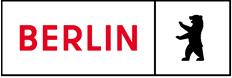 